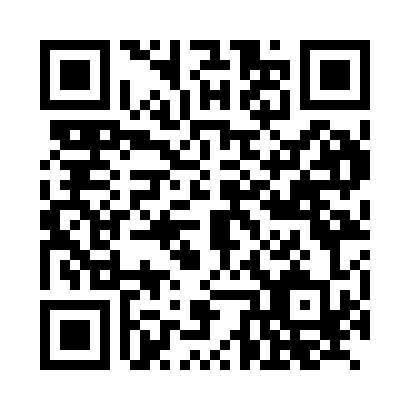 Prayer times for Barhaus, GermanyWed 1 May 2024 - Fri 31 May 2024High Latitude Method: Angle Based RulePrayer Calculation Method: Muslim World LeagueAsar Calculation Method: ShafiPrayer times provided by https://www.salahtimes.comDateDayFajrSunriseDhuhrAsrMaghribIsha1Wed3:075:361:025:058:2910:472Thu3:035:341:025:068:3010:503Fri3:005:321:025:068:3210:534Sat2:565:311:025:078:3410:575Sun2:525:291:025:088:3511:006Mon2:485:271:025:088:3711:037Tue2:475:251:015:098:3811:068Wed2:475:241:015:098:4011:089Thu2:465:221:015:108:4111:0910Fri2:455:201:015:118:4311:1011Sat2:455:191:015:118:4511:1012Sun2:445:171:015:128:4611:1113Mon2:435:161:015:128:4811:1214Tue2:435:141:015:138:4911:1215Wed2:425:131:015:148:5111:1316Thu2:415:111:015:148:5211:1417Fri2:415:101:015:158:5411:1418Sat2:405:081:015:158:5511:1519Sun2:405:071:015:168:5611:1520Mon2:395:061:025:178:5811:1621Tue2:395:051:025:178:5911:1722Wed2:385:031:025:189:0111:1723Thu2:385:021:025:189:0211:1824Fri2:385:011:025:199:0311:1925Sat2:375:001:025:199:0511:1926Sun2:374:591:025:209:0611:2027Mon2:374:581:025:209:0711:2028Tue2:364:571:025:219:0811:2129Wed2:364:561:025:219:0911:2230Thu2:364:551:035:229:1111:2231Fri2:354:541:035:229:1211:23